国家综合性消防救援队伍消防员面向社会公开招录计划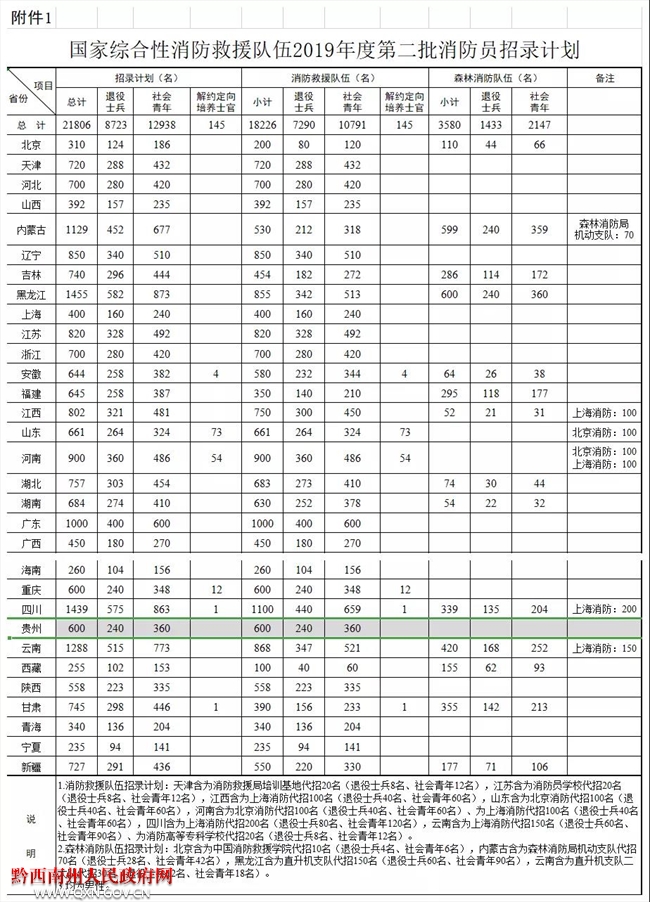 